What are we learning in Polzeath class this term?                 Autumn Term   September 2020Dear Parents/Carers and children,Welcome back, I hope that you have all had a wonderful Summer Holiday. It has been so lovely to welcome the children in Year 4 back to school after such a long period of time away from school. The new Polzeath class have already settled in brilliantly and made an excellent start to the academic year. It is nice to see new friendships developing and so many happy faces in the classroom. I am excited about the year ahead. This term we will be learning about: All of the work that we do during the Autumn Term will link to our History and Geography topic: Were the Vikings Vicious and Victorious?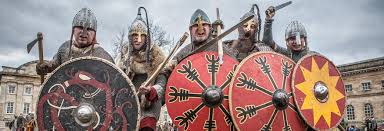 We will be researching this period of time in History and answering questions such as:Who were the Vikings?Where did they come from?What did they look like?What are they remembered for?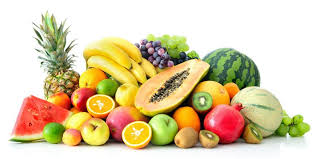 How long ago were Vikings around?Were they all vicious?        What made them successful warriors?  All of our Art and Design will link to this topic and the Vikings will also be the theme for all of our literacy work as well. Our Science focus this half term will be Sound. We will be carrying out many experiments which will help us to learn about this science topic. So all in all quite a packed programme, you can help support your child in school by reading with them as often as you can, encouraging them to use mathletics, sharing the work they do on  seesaw and continuing to help them to learn their times tables.	Kind regardsMrs Marshall, Miss Birkenshaw and Miss Johns.